Sample te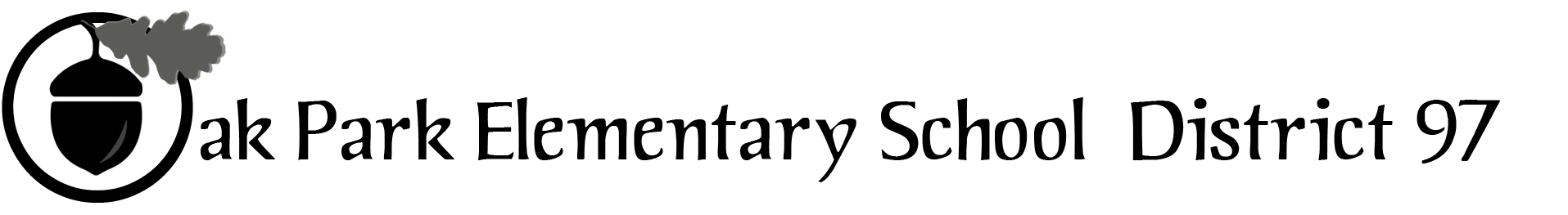 xt: Font Arial 12District 97 board member Liaison Report 
This report was created and submitted by board members who serve as liaisons to board committees, administrative committees or community organizations. It is a brief summary of the committee or organization’s most recent meeting. It does not serve as or represent official minutes of that meeting. Name of the committee/organization:  Oak Park Education FoundationDate of the meeting:  10/18/17Names of the District 97 board liaison:  Jim O’ConnorNames of the District 97 administrative representatives (if applicable):  Amy Warke (by phone)Key Information from Meeting to know for our Administrators and Board:  OPEF is happy to be a partner with D97 to serve D97 students and work to fulfil the district vision. OPEF is still highly interested in learning when the district will decide its plans for summer school / launch.  For OPEF to plan accordingly, they need to know district interests by mid-November / early December.  Brief summary/key outcomes of the meeting:  Three lead staff from their summer programming presented the highlights from this past summer including the following:  Basecamp:891 students attended, 2,971 camp session sold (up from ~2,000 last year!)78 free and reduced lunch students participated as scholarship recipientsAverage 3.3 camps attended per childNet revenue:  $169,389Summer Launch:102 3rd to 8th graders participatedWraparound scholarships for lunch and/or extended day for eligible families  Programming highlights:Wider variety of camps to appeal to diverse learnersIncreased number of field trips to deepen learningBrooks Mosaic Mural Community Collaboration – possibly at Julian in 2018!BASE Camp Evaluation (42 page!):85% of campers would like to return81% of Launch kids earned 75% attendanceAll students completed and evaluation.  Did 4-5 teacher focus groupsOverall:Staff:  22% teachers of color; 43% youth counselors of color; added support staff like social workers and building managers64% of summer staff were D97 staffGoing forwardNo longer single day programming like MLK DayWill offer stipends to teachers rather than hourly rateExecutive Director’s Report:  Tracy updated the group on her recent meeting with Dr. Kelley and how things have gone well.Treasurer’s report:  Cash position:  $329,837